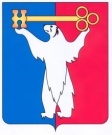 АДМИНИСТРАЦИЯ ГОРОДА НОРИЛЬСКАКРАСНОЯРСКОГО КРАЯ  ПОСТАНОВЛЕНИЕ22.11.2022                                          г. Норильск                                                № 572О внесении изменений в постановление Администрации города Норильска от 15.07.2016 № 389В целях урегулирования отдельных вопросов, связанных с установлением органом местного самоуправления платы за содержание жилого помещения для собственников помещений в многоквартирном доме на территории муниципального образования город Норильск,ПОСТАНОВЛЯЮ:1. Внести в Порядок установления размера платы за содержание жилого помещения для собственников помещений, не принявших на общем собрании решения об установлении размера платы за содержание жилого помещения, на территории муниципального образования город Норильск, утвержденный постановлением Администрации города Норильска от 15.07.2016 № 389 (далее – Порядок), следующие изменения:1.1. Дополнить Порядок пунктом 2.1 следующего содержания:«2.1. Решение собственников помещений в многоквартирном доме по вопросу установления платы за содержание жилого помещения считается непринятым в том случае, если общее собрание имело кворум для принятия решений, поставленных на голосование, но решение об утверждении размера платы собственниками не принято. Правомочие собрания собственников (наличие кворума) устанавливается в соответствии со ст. 45 Жилищного кодекса РФ.».1.2. Пункт 2 приложения к Порядку «Техническое описание дома» исключить.2. Опубликовать настоящее постановление в газете «Заполярная правда» и разместить на официальном сайте муниципального образования город Норильск.3. Настоящее Постановление вступает в силу с момента его официального опубликования в газете «Заполярная правда».Глава города Норильска                                                                                Д.В. Карасев